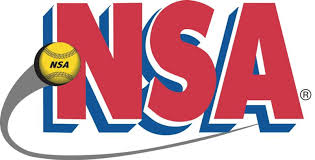 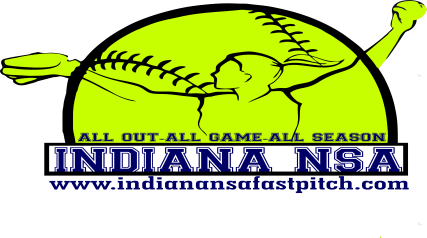      NSA Cabin FeverPlex South-Ft Wayne	February 22-24, 201918U Pool	    POOL A    		      POOL B       A1) Indiana Dreams	  2-1-0				B1) Ind Shockwaves (Perry)  3-0-0       A2) Summit City Select  1-2-0			B2) Indy Edge 01       0-3-1       A3) Ind Shockwaves (Kleinbub) 0-3-0		B3) Hoosier Force    1-2-0       A4) Indiana Gators	3-0-0				B4) Ind Lady J-Cards  2-0-1B5) Elite 18u   1-2-0Friday  7:30 PM	Field 1		Ind Dreams vs SC Select  3-0  8:40 PM	Field 1		Ind Shockwaves (Kleinbub) vs Ind Gators  4-0  9:50 PM	Field 1		Ind Dreams vs Ind Shockwaves (Kleinbub) 4-011:00 PM	Field 1		SC Select vs Ind Gators  4-2Saturday  7:00 AM	Field 1		Ind Shockwaves (Perry) vs Indy Edge 01  6-0  8:10 AM	Field 1		Indy Edge 01 vs Hoosier Force  4-3  9:20 AM	Field 1		Ind Shockwaves (Perry) vs Hoosier Force  12-010:30 AM	Field 1		Ind Lady J-Cards vs Elite 18u  5-311:40 AM	Field 1		Indy Edge 01 vs Ind Lady J-Cards  2-212:50 PM	Field 1		Hoosier Force vs Ind Lady J-Cards  2-0  2:00 PM	Field 2		Ind Shockwaves (Perry) vs Elite 18u  9-0  3:10 PM	Field 1		Indy Edge 01 vs Elite 18u  4-3  4:20 PM	Field 1		Ind Dreams vs Ind Gators  3-0  5:30 PM	Field 1		SC Select vs Ind Shockwaves (Kleinbub)  3-1All Pool Games are 60 minutes, revert back if not complete inning, may end in tie.